臺北市112學年度補助各校兼任鐘點特殊教育助理員申請申復作業期程說明(高中職)作業方式：請將表內所列需檢附表件於指定時間內，上傳至至「臺北市特殊教育鑑定安置系統」（網址：http://special.tp.edu.tw/），系統操作作業流程請參考線上申請步驟說明申請。說明：第2階段(112學年度第2學期) (針對第1階段未申請之新增個案；第1階段已申請通過者無須再提出申請)臺北市特殊教育鑑定安置系統
兼任鐘點特教助理員-線上申請步驟說明以學校帳號密碼登入臺北市特殊教育鑑定安置系統（https://special.tp.edu.tw/）點選左側服務申請→特殊教育助理員→選擇111學年度第16次(112-1臨時教師助理員申請)→點選+新增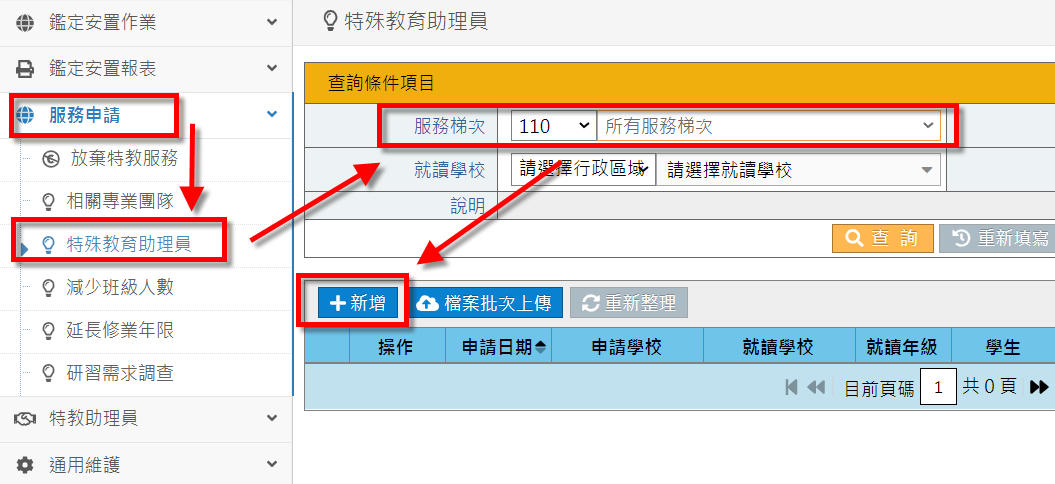 輸入學生的身份證統一編號→按查詢，若有找到學生資料，系統會自動帶入該生資訊，檢視並更新學生資訊無誤後→按儲存。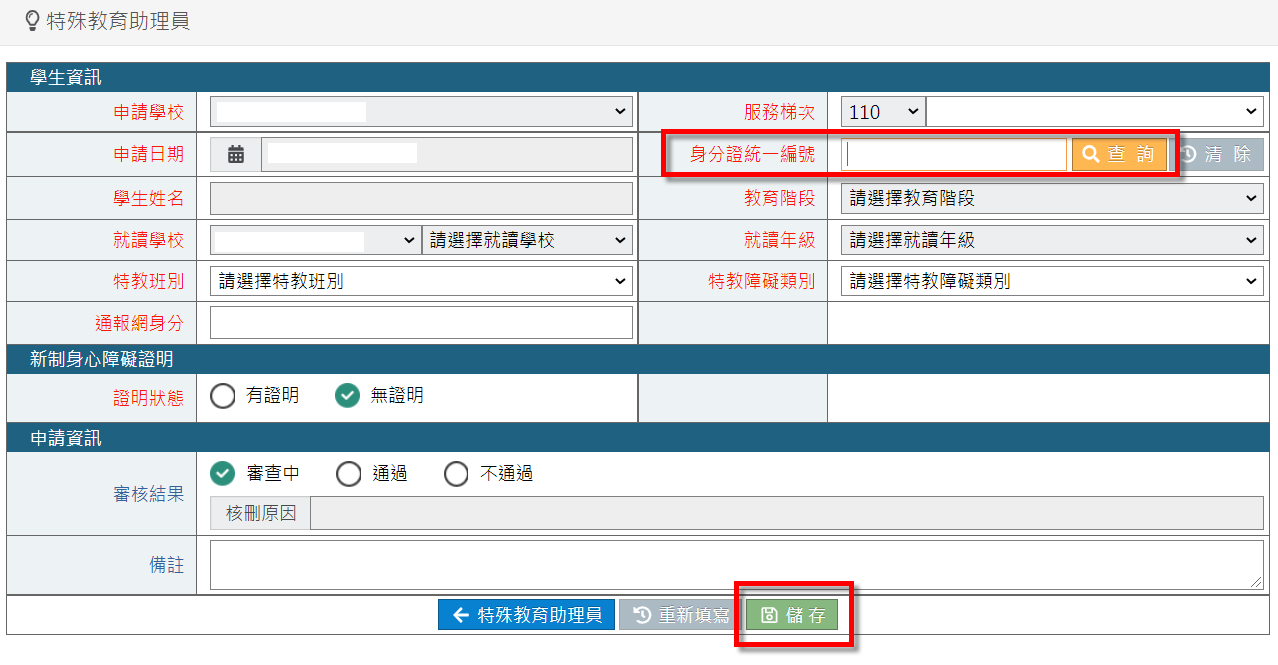 儲存完畢後回到→服務申請→特殊教育助理員→選擇111學年度第16次(112-1臨時教師助理員申請)→點選檔案批次上傳，上傳申請檔案。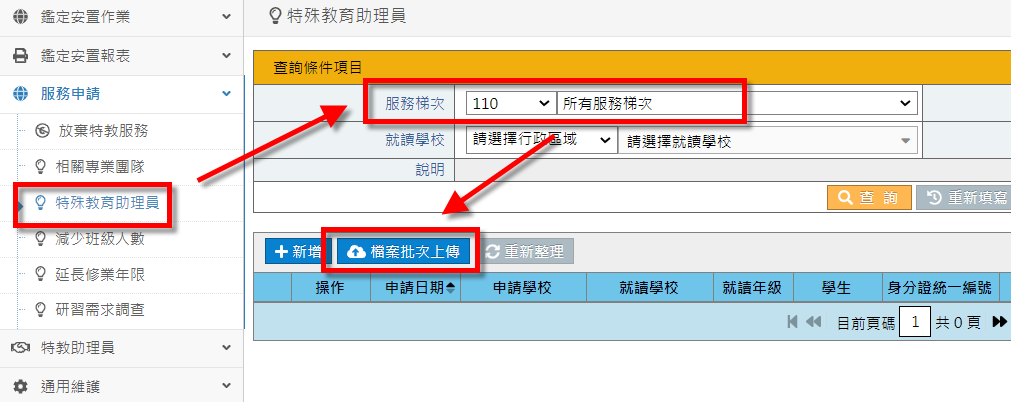 作業階段作業階段時間需檢附相關表件申請第1階段(112學年度第1學期)112年6月21日(三)至112年7月7日(五)兼任鐘點特殊教育助理員申請表(附件1-1、1-2)(※請使用112學年度新版表件，不符合新表件將不予受理審查)個別化教育計畫(含行為功能介入方案)最新版校園團隊輔導服務紀錄(無則免)前一學年度特殊教育學生助理人員期末服務成效表(前一學年度無申請者則免)申請第1階段(112學年度第1學期)高級中等學校新生及轉學生申請時間：112年8月4日(五)至112年8月14日(一)兼任鐘點特殊教育助理員申請表(附件1-1、1-2)(※請使用112學年度新版表件，不符合新表件將不予受理審查)個別化教育計畫(含行為功能介入方案)最新版校園團隊輔導服務紀錄(無則免)前一學年度特殊教育學生助理人員期末服務成效表(前一學年度無申請者則免)申請第2階段(112學年度第2學期)112年12月25日(一)至113年1月5日(五)兼任鐘點特殊教育助理員申請表(附件1-1、1-2)(※請使用112學年度新版表件，不符合新表件將不予受理審查)個別化教育計畫(含行為功能介入方案)最新版校園團隊輔導服務紀錄(無則免)前一學年度特殊教育學生助理人員期末服務成效表(前一學年度無申請者則免)申復第1階段(112學年度第1學期)112年9月7日(四)至112年9月15日(五)兼任鐘點特殊教育助理員申復表(附件1-3) 。(※請使用112學年度新版表件，不符合新表件將不予受理審查)個別化教育計畫(含行為功能介入方案) 。校園團隊輔導服務紀錄(無則免)。112學年度特殊教育學生助理員工作時間規劃表(附件3) 。申復第2階段(112學年度第2學期)113年2月26日(一)至113年3月4日(一)兼任鐘點特殊教育助理員申復表(附件1-3) 。(※請使用112學年度新版表件，不符合新表件將不予受理審查)個別化教育計畫(含行為功能介入方案) 。校園團隊輔導服務紀錄(無則免)。112學年度特殊教育學生助理員工作時間規劃表(附件3) 。